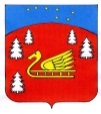 Администрация муниципального образования  Красноозерное сельское поселение муниципального образования Приозерский муниципальный район Ленинградской области.П О С Т А Н О В Л Е Н И Еот  21 сентября 2021 года       №  341О размещении на официальном сайтеадминистрации Красноозерное сельскогопоселения Приозерского муниципальногорайона Ленинградской области в сети«Интернет» сведений, предусмотренныхстатьей 46 Федерального закона № 248-ФЗ    В соответствии со статьей 46 Федерального закона от 31 июля 2020 года № 248-ФЗ «О государственном контроле (надзоре) и муниципальном контроле в Российской Федерации», Федеральным законом от 6 октября 2003 года № 131-ФЗ «Об общих принципах организации местного самоуправления в Российской Федерации», руководствуясь Уставом муниципального образования Красноозерное сельское поселение, администрация муниципального образования Красноозерное сельское поселение муниципального образования Приозерский муниципальный район Ленинградской области ПОСТАНОВЛЯЕТ:1. Утвердить перечень сведений, предусмотренных статьей 46 Федерального закона №248-ФЗ и размещаемых на официальном сайте администрации Красноозерное сельского поселения Приозерского муниципального района Ленинградской области http://krasnoozernoe.ru./ в сети "Интернет" (приложение 1).2. Должностные лица, уполномоченные осуществлять контроль, обязаны размещать и поддерживать в актуальном состоянии на официальном сайте администрации Красноозерное сельского поселения http://krasnoozernoe.ru./ в сети "Интернет" сведения, предусмотренных статьей 46 Федерального закона N 248-ФЗ.3. Настоящее постановление вступает в силу со дня его официального опубликования на официальном сайте администрации муниципального образования Красноозерное сельское поселение МО Приозерский муниципальный район  Ленинградской области http://krasnoozernoe.ru./ и на сайте Леноблинформ.4. Контроль за исполнением настоящего постановления возложить на ведущего специалиста администрации Красноозерное сельского поселения .http://krasnoozernoe.ru.            И.о главы администрации                                                              И.В.РебровС приложением можно ознакомится на сайте  http://krasnoozernoe.ru/